FY21 AB 2766 EMISSION REDUCTION GRANT PROGRAMEV REPLACEMENT INCENTIVE PROGRAM	APPLICATION 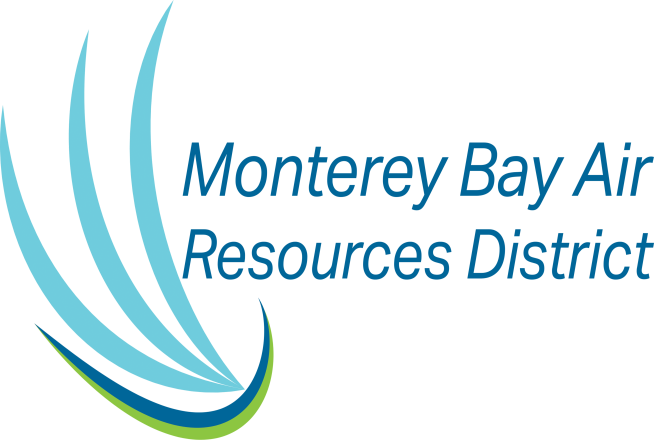 TELEPHONE: 647-9411; FAX 647-8501APPLICATION SUBMITTALPlease submit this entire document as your application.  All submittals must be sent electronically and be received before the due date of July 24, 2020, 4:00PM.  All applications must be submitted in the original file format (except the cover letter), DO NOT SEND PDF FILES.  Send all correspondence to Alan Romero, aromero@mbard.org,  831.718.8030APPLICATION INSTRUCTIONSThe EV replacement incentive program is limited to one (1) vehicle per agency with a recommended cap of $10K.  New vehicles may be purchased or leased (minimum of 3 years required). Certified used vehicles may be purchased with a funding cap of $7500 (remaining battery life must be disclosed at time of purchase).  Match funds are required for eligibility (see Table 1 below).  The EV Voucher Incentive Replacement Program is funded under the Clean Air Management Program budget allocation.  If there available funds in FY21, EV vouchers can be awarded for other baseline vehicles your agency plans to replace within FY21. At a minimum, the grant voucher application must have the following components:Cover letter:  The letter shall include the name, title, mailing address, email address and signature of the person with signatory authority for the applicant agency.Introduction:  Provide an overview of the EV replacement project. Identify the EV replacement vehicle and cost, as well as the vehicle to be replaced (make, model and year).  Also include the grant applicant contact person, their name, title, mailing address, email address and phone number.  If more than one baseline vehicle is listed in the application, please identify which replacement vehicles would be purchased or leased.Project Information: Provide all information requested in Table 1 for the baseline vehicle and the replacement vehicle.Table 1: Project Information4.  Please complete Table 2 below if applicable:Table 2. Additional Fleet Vehicles for Replacement Baseline Vehicle Data:Vehicle 1Vehicle Model Year:Vehicle Make:Vehicle Model: VIN:License Plate:Annual Vehicle Miles:Fuel Type:Vehicle disposition after replacement:Replacement Vehicle Data:Vehicle Model Year:Vehicle Make:Vehicle Model: Dealer Name:Dealer Location:Vehicle cost (MSRP is acceptable):Fees:Taxes:Other costs as applicable:Charge Station Available? (Y/N)Match funds available for Charge Station(s)? (Y/N)Estimated match funds committed by applicant: (Match funds may be used for in-kind administrative or other material costs)Baseline Vehicle Data:Vehicle 1Vehicle 2Vehicle 3Vehicle 4Vehicle Model Year:Vehicle Make:Vehicle Model: VIN:License Plate:Annual Vehicle Miles:Fuel typeBaseline Vehicle Data:Vehicle 5Vehicle 6Vehicle 7Vehicle 8Vehicle Model Year:Vehicle Make:Vehicle Model: VIN:License Plate:Annual Vehicle Miles:Fuel type